Н А К А З27.03.2015				№ 51Про  підсумки   ІХ   міського  турніру юних журналістів для учнів 9-11-х класів загальноосвітніх навчальних закладівНа виконання наказу Департаменту освіти Харківської міської ради від 20.02.2015 № 28 «Про проведення ІХ міського турніру юних журналістів для учнів 9-11-х класів загальноосвітніх навчальних закладів» 22 березня 2015 року оргкомітетом проведено турнір юних журналістів.Відповідно до Умов проведення ІХ міського турніру юних журналістів та на підставі рішення журі турніру (протокол додається)НАКАЗУЮ:1. Визнати переможцями турніру в командному заліку та нагородити:1.1. Дипломом І ступеня та цінними подарунками команду учнів Харківської гімназії № 43 Харківської міської ради Харківської області.1.2. Дипломами ІІ ступеня та цінними подарунками:- команду учнів Харківської гімназії № 116 Харківської міської ради Харківської області;- збірну команду учнів Комінтернівського району.1.3. Дипломами ІІІ ступеня та цінними подарунками:- команду учнів Харківського ліцею № 89 Харківської міської ради Харківської області;- збірну команду учнів Київського району;- команду учнів Харківської гімназії № 152 Харківської міської ради Харківської області;- команду учнів Харківської загальноосвітньої школи І-ІІІ ступенів №126 Харківської міської ради Харківської області;- збірну команду учнів Червонозаводського району.2. Визнати переможцями турніру в особистому заліку та нагородити:2.1. Дипломом І ступеня та цінним подарунком Миславського Інокентія, учня 10 класу Харківської спеціалізованої школи І-ІІІ ступенів № 162 Харківської міської ради Харківської області.2.2. Дипломами ІІ ступеня та цінними подарунками:- Новікову Наталію, ученицю 10 класу Харківської гімназії № 43 Харківської міської ради Харківської області;- Сороколіт Поліну, ученицю 10 класу Харківського технічного ліцею № 173 Харківської міської ради Харківської області.2.3. Дипломами ІІІ ступеня та цінними подарунками:-  Карпович Оксану, ученицю 10 класу Харківської гімназії № 43 Харківської міської ради Харківської області;- Микитюка Олександра, учня 10 класу Харківської гімназії № 116 Харківської міської ради Харківської області;-  Літвиненко Олександру, ученицю 10 класу Харківської гімназії № 43 Харківської міської ради Харківської області;-  Доровську Дарію, ученицю 11 класу Харківської спеціалізованої школи І-ІІІ ступенів № 16 Харківської міської ради Харківської області.3. Нагородити дипломами учасників та заохочувальними призами:- збірну команду учнів Жовтневого району;- команду учнів Харківської гімназії № 1 Харківської міської ради Харківської області;- команду учнів Харківської гімназії № 46 імені М.В.Ломоносова Харківської міської ради Харківської області;- команду учнів Харківської спеціалізованої школи І-ІІІ ступенів № 156 Харківської міської ради Харківської області;- збірну команду учнів Орджонікідзевського району;- команду ЦДЮТ №6 Фрунзенського району;- команду учнів Харківського фізико-математичного ліцею №27 Харківської міської ради Харківської області.4. Науково-методичному педагогічному центру Департаменту освіти (Дулова А.С.) за результатами ІХ міського турніру юних журналістів для учнів 9-11-х класів загальноосвітніх навчальних закладів сформувати збірну команду для участі в фінальному етапі Всеукраїнського турніру юних журналістів та здійснити організаційно-методичне забезпечення щодо її підготовки та відрядження.До 26.03.2015 5. Управлінням освіти адміністрацій районів Харківської міської ради проаналізувати результати участі учнів загальноосвітніх навчальних закладів району в ІХ міському турнірі юних журналістів для учнів 9-11-х класів загальноосвітніх навчальних закладів і довести інформацію про підсумки турніру до відома керівників навчальних закладів.До 06.04.20156. Інженеру з інформаційно-методичного та технічного забезпечення Науково-методичного педагогічного центру Коліснику О.С. розмістити цей наказ на сайті Департаменту освіти. До 31.03.20157. Контроль за виконанням цього наказу покласти на заступника директора Департаменту освіти Стецюру Т.П.Директор Департаменту освіти                                                  О.І.ДеменкоЗ наказом ознайомлені:Стецюра Т.П.Дулова А.С.Колісник О.С.Сергєєва О.М.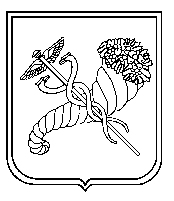 